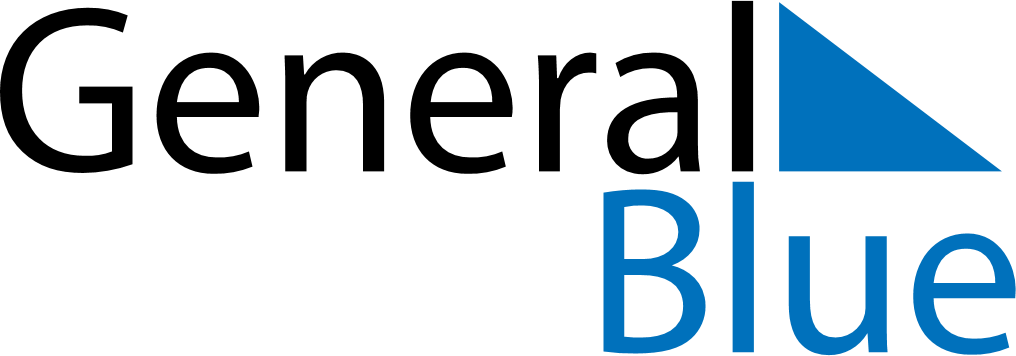 December 2018December 2018December 2018December 2018BelgiumBelgiumBelgiumSundayMondayTuesdayWednesdayThursdayFridayFridaySaturday123456778Saint Nicholas91011121314141516171819202121222324252627282829Christmas Day3031